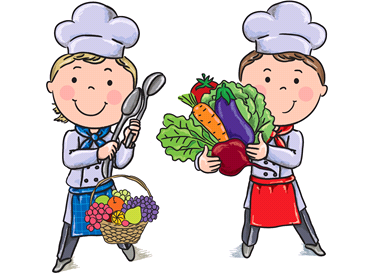  KASIM AYI YEMEK LİSTESİ TARİHKAHVALTIÖĞLE YEMEĞİİKİNDİ KAHVALTISI01/11/2019Açık büfe kahvaltıNohut yemeği, tereyağlı pirinç pilavı, turşu, yoğurtKrem peynirli sandviç, meyveli bitki çayı04/11/2019Beyaz peynir, tereyağı, bal, zeytin, domates, sütÇorba, tepsi kebabı, peynirli erişte, yoğurtİrmik helvası, meyve05/11/2019Melemen, tahin-pekmez, krem peynir, zeytin, sütTarhana çorbası, patatesli börek, yeşillikÇikolatalı puding06/11/2019Beyaz peynir, tereyağı, reçel, zeytin, salatalık, sütKıymalı patlıcan musakka, tereyağlı bulgur pilavı, mevsim salataLimonlu çikolatalı kek, süt07/11/2019Haşlanmış yumurta, üçgen peynir, zeytin, tahin-pekmez, sütMercimek çorbası, tereyağlı makarna, tavuk sote, mor salataAçma, meyve08/11/2019Açık büfe kahvaltıZeytinyağlı barbunya yemeği, şehriyeli pirinç pilavı, yoğurt, turşuKaşarlı sandviç, ev yapımı meyve suyu11/11/2019Bazlama, beyaz peynir, tereyağı, bal, zeytin, sütYayla çorbası, tavuk sote, domatesli bulgur pilavı, havuç salataKeşkül meyve12/11/2019Omlet, üçgen peynir, zeytin, maydanoz, süt, tahin pekmezMevsim türlüsü, peynirli erişte, tahin helva, yoğurtDamla çikolatalı fındıklı kek, süt13/11/2019Peynir, tereyağı, reçel, zeytin, sütTarhana çorbası, patatesli çıtır börek, karışık yeşillik, yoğurtAnkara simit, ev yapımı bitki çayı14/11/2019Haşlanmış yumurta, üçgen peynir, zeytin, maydanoz, sütBiber dolması, yoğurt soslu makarna, havuç salatası, kemal paşaPeynirli maydanozlu poğaça, meyve15/11/2019Açık büfe kahvaltıMercimek çorbası, pide, yeşillik, ayranÇikolatalı sandviç ekmek, süt25/11/2019Beyaz peynir, tereyağı, bal, zeytin, domates, sütDomates çorbası, sebzeli tas kebabı, yıldız şehriyeli pirinç pilavı, yoğurtVanilyalı limonlu kek, süt26/11/2019Melemen, tahin-pekmez, krem peynir, zeytin, sütTarhana çorbası, patates kızartma, tavuk kavurma, havuç salatasıMozaik pasta, meyve27/11/2019Beyaz peynir, tereyağı, reçel, zeytin, salatalık, sütMercimek çorbası, kıymalı patlıcan oturtma, tereyağlı bulgur pilavı, yoğurtZeytinli çörek, ev yapımı bitki çayı28/11/2019Haşlanmış yumurta, üçgen peynir, zeytin, tahin-pekmez, sütZeytinyağlı pırasa yemeği, peynirli erişte, yoğurt, tahin helvaSosyete simit, bitki çayı29/11/2019Açık büfe kahvaltıNohut  yemeği, tereyağlı pirinç pilavı, yoğurt, karışık yeşillikKrem peynirli sandviç